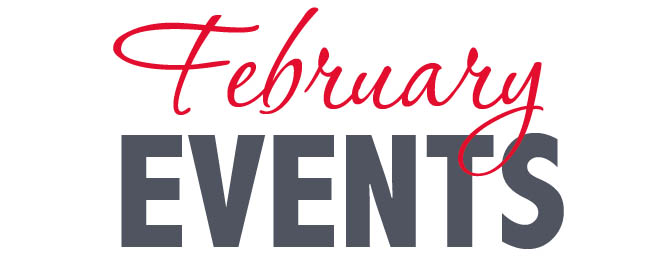 WEEKEND SCHEDULE—800 MARQUETTE AVENUEConfessions- -3:00pmSaturday-Mass of Anticipation- -4:00pm	Sunday Masses- -7:30am, 9:30am, 11:00amEUCHARISTIC ADORATION- -WEDNESDAY’S8:15am Mass		9:00am Exposition3:00pm  Divine Mercy Chaplet		6:10pm  Benediction	6:30pm MassFour Saints Chapel at 695 College AvenueReconciliation is available by appointment. Please call the parish office ahead of time so a priest can be available for you.HEART OF MERCY HEALING PRAYER/ANOINTING OF THE SICKWednesday, February 21st- -9:00am to 9:15am- -Four Saints Chapel, 695 College AvenueJoin us for Scripture, Prayer and Reflection. Prayers Shawls will be blessed and available to take.BIBLE STUDY- -800 MARQUETTE AVENUETuesday, February 13, 20, 27- -1:30pm to 2:30pmCARD CLUB- -Monday, February 19th- -1:15pm to 4:00pm- -695 College AvenueOUTREACH MINISTRY- -Wednesday, February 14th at 9:30amWIDOWS AND WIDOWERS- -Tuesday, February 20th at 9:30amPRAYER SHAWL- -Thursday, February 22nd at 9:30amPRAY AND PLAY- -Friday, February 16th- -9:30am to 11:00am at 800 Marquette AvenueBLOOD DRIVE- -Monday, February 26th- -2pm to 7pm at 695 College Avenue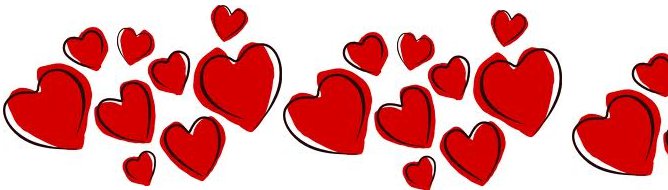 